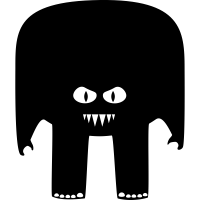 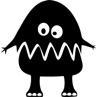 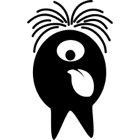 Images by Joel McKinney / CCImages by Joel McKinney / CCCRITIQUEThe goal of the storytelling tool is to be an easy way for everybody to tell their story the way they want and share it with the worldCRITIQUEThe goal of the storytelling tool is to be an easy way for everybody to tell their story the way they want and share it with the worldNotes How the storytelling tool looksHow the storytelling tool functions (putting pictures, words, etc. into the tool)Other feedback about the tool you’d like to add or ask?Creature nameCreature storymake up a short story (2-3 lines or more) about the creature’s experience of:a field tripthe first week of school taking a test giving a presentation learning something newsomething of your choice